АДМИНИСТРАЦИЯ НОВОСВЕТСКОГО СЕЛЬСКОГО ПОСЕЛЕНИЯГАТЧИНСКОГО МУНИЦИПАЛЬНОГО РАЙОНАПОСТАНОВЛЕНИЕВ соответствии со ст. 173 Бюджетного кодекса Российской Федерации, постановлением администрации Новосветского сельского поселения от 29.07.2016 № 245 «О разработке прогноза социально-экономического развития Новосветского сельского поселения Гатчинского муниципального района на 2017 год и плановый период 2018 и 2019 годов», руководствуясь Уставом МО Новосветское сельское поселение, администрацияПОСТАНОВЛЯЕТ:1. Внести в постановление администрации Новосветского сельского поселения от 20.09.2016 №312 «О прогнозе  социально-экономического развития  Новосветского сельского поселения  на 2016 год и плановый период 2017-2019 годы» следующие изменения:1.1 в наименовании постановления слова «на 2016 год и плановый период 2017-2019 годы» заменить словами «на 2017 год и плановый период 2018 и 2019 годов».1.2 в пункте1. слова «на 2016 год и плановый период 2017-2019 годы» заменить словами «на 2017 год и плановый период 2018 и 2019 годов».2. Настоящее постановление вступает в силу с момента подписания и подлежит размещению и на официальном сайте администрации в сети «Интернет».Филиппова В.В.8 (81371) 68-88830 июля 2018 г.№ 285О внесении изменений в постановление администрации Новосветского сельского поселения от 20.09.2016 №312 «О прогнозе  социально-экономического развития  Новосветского сельского поселения  на 2016 год и плановый период 2017-2019 годы»И.о. главы администрацииС.А. Меркунов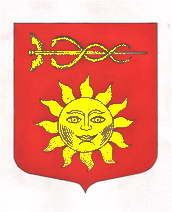 